Covid-19 and IslandsSt Vincent and the GrenadinesWhat actions are being taken to protect the island community from Covid 19? In particular, how are travel restrictions being put in place and enforced? What actions will be taken should people on the island have Covid 19?What actions are being taken to ensure that essential goods and services are provided to the island community?What actions are being taken to ensure that people working on the islands, not only in the tourism sector, are sustained financially in the short term and in the long term?What actions are being taken to ensure the mental well-being of people on the islands?If you consider it appropriate, feel free to share any data about people who have Covid 19 on your island and of people who, sadly, have passed away because of Covid 19.Is there anything else you want to share?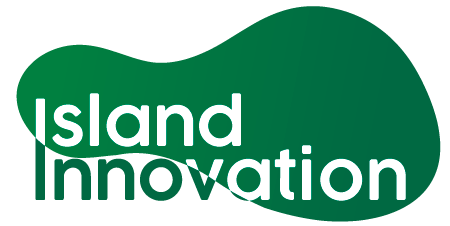 This information has been collated by the Strathclyde Centre for Environmental Law and Governance in collaboration with Island Innovation and can be found at https://www.strath.ac.uk/research/strathclydecentreenvironmentallawgovernance/ourwork/research/labsincubators/eilean/islandsandcovid-19/. RespondentDate ResponseSee Caribbean Disaster Emergency Management Agency Situation Report26 March 2020All travellers from the following countries will be quarantined for 14 days: 1. China 2. Iran 3. South Korea 4. United States of America including the USVI and Puerto Rico 5. United Kingdom 6. European Union including
Italy and the Overseas Departments of France (Guadeloupe, Martinique, St. Martin, French Guiana) 7. Canada.American Airlines has announced that its last service operating between Miami (MIA) and St. Vincent and the Grenadines (SVD) will be on Wednesday April 1, 2020 in response to the COVID-19 pandemicThe Ministry of Health, Wellness and the Environment (MOHWE), cautioned the general public that the use of the antimalarial drugs Hydroxychloroquine and Chloroquine, to treat or prevent COVID-19 had not yet been approvedAll Schools are closedBorders remain opened including in the Grenadine IslandsNEMO is embedded in the Health sector EOC and stands ready to support the Ministry of HealthNEMO examining potential issues which might arise with the use of shelters during in the hurricane season and
COVID-19All hotels were currently closed or would be closed by Friday 27 March 2020, while some hotels are to be used as quarantine sitesPublic education campaigns and public awareness continue on social distancingRespondentDate ResponseRespondentDate ResponseSee Caribbean Disaster Emergency Management Agency Situation Report26 March 2020NEMO providing support to the Ministry of Agriculture to address the concern of food security within existing collaborative structures noting the current drought situationRespondentDate ResponseRespondentDate ResponseRespondentDate ResponseRespondentDate Response